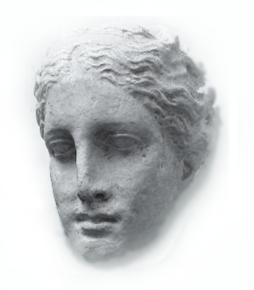 Αθήνα, 22 – 4 – 2020                                                               Α.Π.193Προς:  1) Υπουργό Υγείας κο Β. Κικίλια          2) Πρόεδρο και Αντιπρόεδρο ΕΟΠΥΥ κκ Πλαγιανάκο και ΚαρποδίνηΚοινοποίηση: ΠΙΣ, όλους τους Ιατρικούς Συλλόγους και ΕΕΙΒ-ΕΙΘέμα:  Περί ανάληψης δαπάνης της εξέτασης για τον Κορωναϊό Αξιότιμοι Κυρίες και ΚύριοιΕν όψει προτάσεων που σας κατατίθενται από διάφορους παράγοντες, η Ομοσπονδία μας (και  κατ’ επέκταση τα ιδιωτικά εργαστήρια που εκπροσωπούμε), είναι κάθετα αντίθετη στην ανάληψη της δαπάνης οποιασδήποτε νέας  εξέτασης ( και επομένως και για τον Κορωναϊό) από τον ΕΟΠΥΥ, καθ’ όσον λόγω του κλειστού προϋπολογισμού του ΕΟΠΥΥ η οποιαδήποτε  νέα δαπάνη (όπως αυτή για τον Κορωναϊό SARS Cov2) θα επιβαρύνει μέσω του claw back, αποκλειστικά και εξ ολοκλήρου τον εργαστηριακό γιατρό.Πιστεύουμε ότι υπό την παρούσα οικονομική συγκυρία, η Υ.Α. 1542 ΦΕΚ 848 Β/ 13-4-20 ,  καλύπτει πλήρως τις υγειονομικές ανάγκες για την περίσταση.        Ο Πρόεδρος                        Ο Γεν. ΓραμματέαςΘ. Χατζηπαναγιώτου                    Σπ. Κραμποβίτης